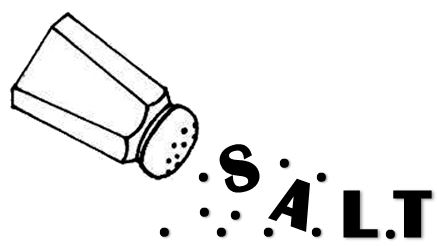 GOAL:  To have students get comfortable in new environment and learn the names of their classmates.SET-UP:  All students stand in a circle.EXERCISE: The first student begins by stating their name preceded by an action verb with the same beginning letter as their name:“Hello, I am Bouncing Britta.”  She bounces as she says “Bouncing Britta.”The next student says hello to Britta while adding his name:“Hello Bouncing Britta – I am Spinning Sam.”  He bounces when he says Britta and spins when he says his name.The 3rd student follows along:“Hello Bouncing Britta, Spinning Sam – I am Marching Maddy.”Continue until everyone has had a chance to say all the names and add their own.  The whole group can then do one more round all together.(idea taken from a SALTWORKS summer camp)